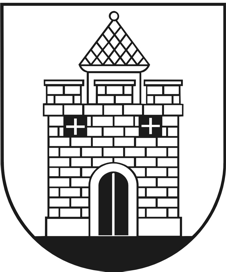 PANEVĖŽIO MIESTO SAVIVALDYBĖS ADMINISTRACIJOS DIREKTORIUSĮSAKYMAS DĖL PAVEDIMO ORGANIZUOTI, KOORDINUOTI IR VYKDYTI TESTAVIMĄ PANEVĖŽIO MIESTO SAVIVALDYBĖS TERITORIJOJE VEIKIANČIOSE UGDYMO ĮSTAIGOSE IR ADMINISTRACIJOS DIREKTORIAUS 2021 M. BALANDŽIO 29 D. ĮSAKYMO NR. A-408 „DĖL APLINKOS PAVIRŠIŲ TYRIMŲ ORGANIZAVIMO IR VYKDYMO PANEVĖŽIO MIESTO IKIMOKYKLINIO IR PRIEŠMOKYKLINIO UGDYMO ĮSTAIGOSE“ PRIPAŽINIMO NETEKUSIU GALIOS2021-08-27 Nr. A-761PanevėžysVadovaudamasis Lietuvos Respublikos vietos savivaldos įstatymo 29 straipsnio 8 dalies 2 punktu, Lietuvos Respublikos žmonių užkrečiamųjų ligų profilaktikos ir kontrolės įstatymo 25 straipsnio 3 dalimi ir vykdydamas Lietuvos Respublikos sveikatos apsaugos ministro-valstybės lygio ekstremaliosios situacijos valstybės operacijų vadovo 2021 m. rugpjūčio 24 d. sprendimą 
Nr. V-1927 „Dėl pavedimo organizuoti, koordinuoti ir vykdyti testavimą ugdymo įstaigose“ (toliau – Sprendimas): 1. N u r o d a u testavimą COVID-19 ligai (koronaviruso infekcijai) įtarti ar diagnozuoti (toliau – testavimas) atlikti Panevėžio miesto savivaldybės teritorijoje veikiančiose ugdymo įstaigose, kurios sutinka dalyvauti testavime, vykdančiose:1.1.	ikimokyklinio ir priešmokyklinio ugdymo programas – aplinkos paviršių ėminių tyrimą SARS-CoV-2 (2019-nCoV) RNR nustatyti tikralaikės PGR metodu (toliau – paviršių PGR tyrimas). Testavimą vykdyti periodiškai kas 14 dienų, Sprendime nurodyta tvarka;1.2.	pradinio, pagrindinio, vidurinio ugdymo programas ir pirminį profesinį mokymą – savikontrolę greitaisiais SARS-CoV-2 antigeno testais. Testavimą vykdyti periodiškai kas 3–5 dienas, Sprendime nurodyta tvarka.2. S k i r i u Panevėžio miesto savivaldybės administracijos Socialinių reikalų skyriaus Sveikatos poskyrio (toliau – Sveikatos poskyris) vyr. specialistę Dalią Lauruškienę koordinuoti testavimo ugdymo įstaigose procesą savivaldybėje (ėminių paėmimą ugdymo įstaigose, reikalingų priemonių užtikrinimą, pristatymą į laboratoriją ir kt.), bendradarbiauti su Nacionaline visuomenės sveikatos priežiūros laboratorija (toliau – NVSPL).3. Į p a r e i g o j u VšĮ Panevėžio miesto poliklinikos direktorių Karolį Valantiną paskirti asmens sveikatos priežiūros specialistą (-us), atsakingą (-us) už visuomenės sveikatos specialistų instruktavimą ir (ar) konsultavimą dėl antigenų testų atlikimo, ir apie tai raštu informuoti Sveikatos poskyrį el. p. sveikata@panevezys.lt.4. Į p a r e i g o j u Panevėžio miesto savivaldybės administracijos Švietimo skyrių (toliau – Švietimo skyrius):4.1. aprūpinti ugdymo įstaigas asmens apsaugos priemonėmis;4.2. organizuoti antigenų testų perdavimą ugdymo įstaigai; 4.3. pagal poreikį organizuoti ugdymo įstaigose infekuotų medicininių atliekų išvežimą; 4.4. pateikti Lietuvos Respublikos švietimo, mokslo ir sporto ministerijai jos prašymu informaciją apie testavimo eigą ir (ar) rezultatus.5. Į p a r e i g o j u Panevėžio miesto savivaldybės administracijos Vidaus administravimo skyriaus Ūkio ir eksploatavimo poskyrį vykdyti:5.1. infekuotų medicininių atliekų išvežimą; 5.2. paviršių PGR ėminių pristatymą į laboratoriją (-as).6. Į p a r e i g o j u ugdymo įstaigų vadovus koordinuoti testavimo ugdymo įstaigose procesą, užtikrinant testavimo vykdymo etapų įgyvendinimą pagal:6.1. Sprendimo 6 punktą šio įsakymo 1.1 papunktyje nurodytoms įstaigoms;6.2. Sprendimo 8 punktą šio įsakymo 1.2 papunktyje nurodytoms įstaigoms;6.3. informuoti Švietimo skyrių apie Sprendimo 10.2 papunktyje paskirtus ugdymo įstaigos atsakingus asmenis dėl paviršių PGR ėminių tyrimų el. p. ausra.burbiene@panevezys.lt, dėl savikontrolės tyrimų audrone.bagdanskiene@panevezys.lt. 7.	Į p a r e i g o j u Visuomenės sveikatos biuro direktorę Vijolę Miškinienę:7.1. informuoti Sveikatos poskyrį apie Sprendimo 11.2 papunktyje paskirtus įstaigos atsakingus asmenis el. p. sveikata@panevezys.lt;7.2. aprūpinti ugdymo įstaigas paviršių PGR tyrimui atlikti reikalingomis priemonėmis.8. P a v e d u:8.1. Švietimo skyriaus vedėjui Dainiui Šipeliui kontroliuoti, kaip vykdomi šio įsakymo 1, 6 punktai; 8.2. Savivaldybės gydytojui (Sveikatos poskyrio vedėjui) Mindaugui Burbai kontroliuoti, kaip vykdomi šio įsakymo 2, 3, 7 punktai.   9. P r i p a ž į s t u netekusiu galios Panevėžio miesto savivaldybės administracijos direktoriaus 2021 m. balandžio 29 d. įsakymą Nr. A-408 „Dėl aplinkos paviršių tyrimų organizavimo ir vykdymo Panevėžio miesto ikimokyklinio ir priešmokyklinio ugdymo įstaigose“ su visais jo pakeitimais.10. N u r o d a u, kad šis įsakymas per vieną mėnesį gali būti apskundžiamas Lietuvos administracinių ginčų komisijos Panevėžio apygardos skyriui (Respublikos g. 62, 35158 Panevėžys) Lietuvos Respublikos ikiteisminio administracinių ginčų nagrinėjimo tvarkos įstatymo nustatyta tvarka, Regionų apygardos administracinio teismo Panevėžio rūmams (Respublikos g. 62, 35158 Panevėžys) Lietuvos Respublikos administracinių bylų teisenos įstatymo nustatyta tvarka. Per vienerius metus gali būti apskundžiamas dėl valstybės tarnautojų piktnaudžiavimo ir biurokratizmo Lietuvos Respublikos Seimo kontrolieriams (Gedimino pr. 56, 01110 Vilnius) Lietuvos Respublikos Seimo kontrolierių įstatymo nustatyta tvarka.Administracijos direktorius 		  		     Tomas Jukna